Итоговый протокол запроса предложений по определению поставщика на поставку цемента для нужд ГУП «Водоснабжение и водоотведение»27 марта 2024 года                                                 № 01-19/39
Наименование заказчика: ГУП «Водоснабжение и водоотведение» Присутствовали члены комиссии:Председатель комиссии                                                                      Секретарь комиссии:		                           Члены комиссии:Извещение о проведении запроса предложений размещено в информационной системе в сфере закупок: https://www.zakupki.gospmr.org/index.php/zakupki?view=purchase&id=6629Вскрытие конвертов с окончательными предложениями на участие в запросе предложений по определению поставщика на поставку цемента для нужд ГУП «Водоснабжение и водоотведение» проведено комиссией по адресу: г. Тирасполь, ул. Луначарского, 9 в 09 часов 00 минут 27 марта 2024 года.2. Кворум соблюден, комиссия по осуществлению закупок правомочна в принятии решений.3. В срок, указанный в протоколе запроса предложений от 26.03.2024 г. № 01-19/37 (до 09:00 часов 27.03.2024 г.), поступило 3 (три) окончательных предложения.4.  В процессе проведения процедуры рассмотрения окончательных предложений на участие в запросе предложений аудиозапись не велась.5. На процедуре вскрытия конвертов с окончательными предложениями присутствовали представители участников закупки, подавших заявки на участие в запросе предложений. Представители участников зарегистрированы в журнале регистрации согласно Приложению № 1 к настоящему протоколу.6. Члены комиссии по осуществлению закупок и представители участников закупки убедились в целостности конвертов с окончательными предложениями.7. Комиссией осуществлена регистрация окончательных предложений на участие в запросе предложений в порядке очередности их поступления:8. В связи с тем, что участник ООО «Промарматура» отказался направлять окончательное предложение, окончательным предложением ООО «Промарматура» признана поданная им заявка на участие в запросе предложений (п.15 ст. 44 Закона ПМР «О закупках в Приднестровской Молдавской Республике»).9. Комиссией проведена оценка окончательных предложений на основании критериев, указанных в документации о проведении запроса предложений, по форме согласно Приложению № 3 к Протоколу запроса предложений от 26.03.2024 г. № 01-19/37 (к настоящему Протоколу прилагается – Приложение № 2).10. По итогам проведенной оценки окончательных предложений комиссией присвоены порядковые номера окончательным предложениям (порядковый номер «1» присваивается лучшему окончательному предложению, набравшему наибольшее количество баллов).11. В соответствии с частью 2 пункта 16 статьи 44 Закона Приднестровской Молдавской Республики «О закупках в Приднестровской Молдавской Республике» комиссией предложено каждому из участников, направившему окончательное предложение, дополнительно снизить предлагаемую ими цену контракта до тех пор, пока каждый из участников не откажется от такого снижения.Реализовав данное право, участники, направившие окончательные предложения, снизили предлагаемую цену товара.12. Комиссией проведена оценка окончательных предложений с учетом заявлений о снижении предлагаемой участниками цены контракта на основании критериев, указанных в документации о проведении запроса предложений, по форме согласно Приложению № 3 к Протоколу запроса предложений от 26.03.2024 г. № 01-19/37 (к настоящему Протоколу прилагается – Приложение № 3). и присвоены порядковые номера (порядковый номер «1» присваивается лучшему предложению, набравшему наибольшее количество баллов).13. Лучшим окончательным предложением с учетом заявлений участников о снижении предлагаемой цены контракта, признано предложение ОАО «Промышленно-производственное объединение» со следующими условиями контракта:Цена предложения – 212 848,00 (двести двенадцать тысяч восемьсот сорок восемь рублей 00 копеек) рублей Приднестровской Молдавской Республики.Предмет поставки – Цемент.Условия оплаты - Расчеты по контракту за каждую партию производится в рублях Приднестровской Молдавской Республики, путем перечисления денежных средств на расчетный счет Поставщика, указанный в Контракте, в течение 10 (десяти) банковских дней с даты поставки Покупателю партии Товара и выставленного Поставщиком счета к оплате (дата поставки фиксируется в товаросопроводительной документации (ТТН) и счете к оплате). Датой осуществления платежей является дата зачисления денежных средств на расчетный счет Поставщика.Срок поставки - Поставка Товара осуществляется в течение установленного срока путем передачи Покупателю Товара отдельными партиями по его заявке в согласованные сроки, но не позднее 5 (пяти) рабочих дней с момента получения заявки Покупателя. Общий срок выборки Товара устанавливается с момента вступления Контракта в силу и по 31 декабря 2024 года.Периодичность поставок отдельных партий Товара в течение общего срока выборки Товара определяется с учетом производственных потребностей Покупателя и наличия у Поставщика соответствующего Товара, согласовывается Сторонами посредством подачи письменной заявки.Условия об ответственности:В случае неисполнения или ненадлежащего исполнения своих обязательств по контракту Стороны несут ответственность в соответствии с действующим законодательством Приднестровской Молдавской Республики с учетом условий, установленных контрактом.Взыскание любых неустоек, пеней, штрафов, предусмотренных законодательством Приднестровской Молдавской и/или контрактом, за нарушение обязательств, вытекающих из контракта, не освобождает Стороны от исполнения такого обязательства в натуре.В случае неисполнения или ненадлежащего исполнения Поставщиком своих обязательств по контракту, он уплачивает Покупателю пеню в размере 0,05 % от стоимости неисполненного, ненадлежащим образом исполненного обязательства за каждый день просрочки до полного исполнения своей обязанности. В случае неисполнения или ненадлежащего исполнения Покупателем своих обязательств по контракту, он уплачивает Поставщику пеню в размере 0,05 % от стоимости неисполненного, ненадлежащим образом исполненного обязательства за каждый день просрочки до полного исполнения своей обязанности.14. Публикация и хранение протокола.Настоящий Протокол подлежит размещению в информационной системе в сфере закупок.Настоящий Протокол подлежит хранению не менее 5 (пяти) лет с даты подведения итогов данного запроса предложений.15. Подписи членов комиссии по осуществлению закупок:Приложение № 2 к итоговому протоколу запроса предложенийот 27.03.2024 г. № 01-19/39Оценка окончательных предложений с учетом заявлений о снижении предлагаемой участниками цены контракта на основании критериев, указанных в документации о проведении запроса предложений1. Критерии оценки заявок.2. Оценка заявок.Приложение № 3 к итоговому протоколу запроса предложенийот 27.03.2024 г. № 01-19/39Оценка окончательных предложений с учетом заявлений о снижении предлагаемой участниками цены контракта на основании критериев, указанных в документации о проведении запроса предложений1. Критерии оценки заявок.2. Оценка заявок.Регистрационный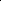 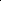 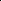 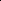 номерокончательногопредложенияДата и времяподачиокончательногопредложенияНаименование участниказакупки, подавшегоокончательноепредложение№ лотов,по которым поданыокончательныепредложения126.03.2024 г.в 09 часов 46 мин.ООО «Фарба»1226.03.2024 г.в 15 часов 10 мин.ОАО «Промышленно-производственное объединение»1326.03.2024 г.в 15 часов 45 мин.ООО «Мастерстрой»1№ п/пНаименование участника, подавшего окончательное предложение1ООО «Мастерстрой»2ОАО «Промышленно-производственное объединение»3ООО «Промарматура»4ООО «Фарба»№ п/пНаименование участника, подавшего окончательное предложение, с учетом заявлений о снижении предлагаемой цены контракта1ОАО «Промышленно-производственное объединение»2ООО «Мастерстрой»3ООО «Промарматура»4ООО «Фарба»№ п/п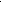 Критерии оценки заявокУдельный весгруппкритериевоценкиУдельный вес критериев оценки в группе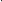 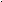 МаксимальноеколичествобалловПараметры критерияПорядок оценки1234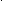 5671.Стоимостные:1000%1.1.Цена контракта100%100Цена, предлагаемая участником закупки,руб. ПМРНаибольшее количество баллов присваивается предложению с наименьшей ценой№ п/пНаименование критерия оценки (показателя)Регистрационный номер заявкиНаименованиеучастника закупки(наименованиеорганизации, фамилия,имя, отчество(при наличии) дляиндивидуальногопредпринимателя)Параметркритерия,предложенныйучастникомБаллы,присвоенныеучастникузакупкиБаллыс учетомудельноговесакритерияв группеБаллыс учетомгруппыкритерияв оценке123456781.Цена контракта 1ООО «Фарба» 225 900,009595951.Цена контракта 2ОАО «Промышленно-производственное объединение»214 000,0099,999,999,91.Цена контракта 3ООО «Мастерстрой»213 852,001001001001.Цена контракта 4ООО «Промарматура»214 555,0099,799,799,72Итоговое количество баллов1ООО «Фарба» 952Итоговое количество баллов2ОАО «Промышленно-производственное объединение»99,92Итоговое количество баллов3ООО «Мастерстрой»1004ООО «Промарматура»99,7№ п/пКритерии оценки заявокУдельный весгруппкритериевоценкиУдельный вес критериев оценки в группеМаксимальноеколичествобалловПараметры критерияПорядок оценки12345671.Стоимостные:100%1.1.Цена контракта100%100Цена, предлагаемая участником закупки,руб. ПМРНаибольшее количество баллов присваивается предложению с наименьшей ценой№ п/пНаименование критерия оценки (показателя)Наименование критерия оценки (показателя)Регистрационный номер заявкиНаименованиеучастника закупки(наименованиеорганизации, фамилия,имя, отчество(при наличии) дляиндивидуальногопредпринимателя)Параметркритерия,предложенныйучастникомБаллы,присвоенныеучастникузакупкиБаллыс учетомудельноговесакритерияв группеБаллыс учетомгруппыкритерияв оценке1223456781.1.Цена контракта 1ООО «Фарба» 225 900,0094,294,294,21.1.Цена контракта 2ОАО «Промышленно-производственное объединение»212 848,001001001001.1.Цена контракта 3ООО «Мастерстрой»213 852,0099,599,599,51.1.Цена контракта 4ООО «Промарматура»214 555,0099,299,299,222Итоговое количество баллов1ООО «Фарба» 94,222Итоговое количество баллов2ОАО «Промышленно-производственное объединение»10022Итоговое количество баллов3ООО «Мастерстрой»99,54ООО «Промарматура»99,2